Μαθαίνω για το Μουσείο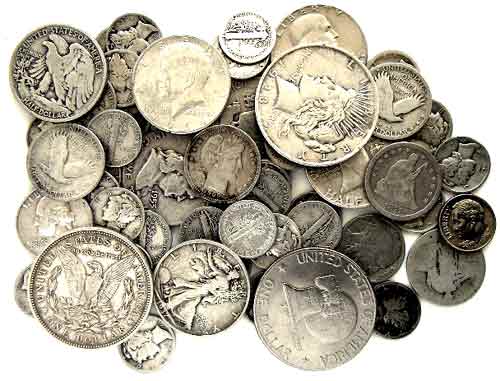 Όνομα:………………………Οι ομάδες έχετε μπροστά σας νομίσματα κάποιας άλλης χώρας. Προσπαθήστε αφού τα μελετήσετε να καταγράψετε αυτό που σας έκανε εντύπωση. ΟΜΑΔΑ:……………………. Από τι είναι φτιαγμένα;_________________________________________________________________________________________________________________________________________________________________________________________________________________________________Ποιας  χώρας είναι;_________________________________________________________________________________________________________________________________________________________________________________________________________________________________Τι  απεικονίζουν;_________________________________________________________________________________________________________________________________________________________________________________________________________________________________Τι  γράφουν;_________________________________________________________________________________________________________________________________________________________________________________________________________________________________Άλλα σχόλια_________________________________________________________________________________________________________________________________________________________________________________________________________________________________